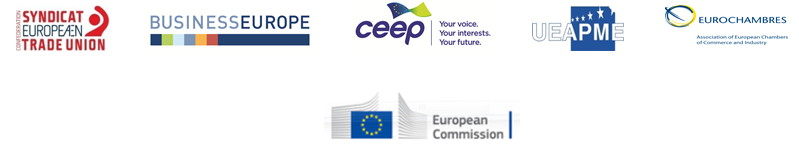 Et europæisk partnerskab for integration At give flygtninge mulighed for at blive integreret på det europæiske arbejdsmarkedIdet det konstateres, at global mobilitet er blevet et kendetegn ved det 21. århundrede, og at den stigende tilstrømning til EU's medlemsstater i løbet af de seneste år, navnlig af personer med behov for international beskyttelse, stiller samfundene i medlemsstaterne over for en række udfordringer,idet det anerkendes, at det for medlemsstaterne er vigtigt hurtigt og effektivt at få flygtninge i arbejde for at imødegå den humanitære krise, som Europa står over for, og samtidig sikre, at flygtningene fuldt ud kan bidrage til økonomien og sammenhængskraften i vore samfund,idet det understreges, at integration på arbejdsmarkedet kræver passende lovgivningsmæssige rammer og øgede investeringer, idet der tages hensyn til flygtninges forskellige niveauer af færdigheder og den tid, der er nødvendig for at sikre en effektiv integration, samt tiltag fra en lang række interessenter, både offentlige og private, og at kun en koordineret indsats inden for deres respektive kompetenceområder kan føre til virkningsfulde og bæredygtige resultater,idet det konstateres, at der enten allerede er taget eller er ved at blive iværksat mange nationale og lokale initiativer på dette område, herunder af arbejdsmarkedets parter og andre repræsentanter for erhvervslivet, men at det for at kunne imødegå de aktuelle udfordringer er nødvendigt at gøre mere for at gennemføre en overordnet strategi, der styrker alle relevante interessenter på lokalt, nationalt og europæisk niveau, samtidig med at der tages hensyn til forskellige nationale arbejdsmarkedsrelationer og -sammenhænge,idet det understreges, at beskæftigelse er et centralt element i integrationsprocessen, hvilket Europa-Kommissionen har understreget i sin handlingsplan om integration af tredjelandsstatsborgere, der blev vedtaget den 7. juni 2016, og at rummelige arbejdsmarkeder bør udnytte alles færdigheder og talenter, hvilket Europa-Kommissionen har understreget i sin nye dagsorden for færdigheder i Europa, der blev vedtaget den 10. juni 2016,idet det konstateres, at de offentlige myndigheder spiller en afgørende rolle, især i modtagelsesfasen og når de tager skridt til at skabe et passende grundlag for at sikre integrationen af flygtninge på arbejdsmarkedet,idet det hilses velkommen, at medlemsstaterne i Rådets konklusioner om integration af tredjelandsstatsborgere, der opholder sig lovligt i EU, som blev vedtaget den 9. december 2016, forpligtede sig til at fokusere deres bestræbelser på at fremme integrationen på arbejdsmarkedet af tredjelandsstatsborgere, og at medlemsstaterne i Beskæftigelsesudvalgets udtalelse om integration af flygtninge på arbejdsmarkedet, som blev godkendt af Rådet den 15. juni 2017, blev opfordret til på et tidligt tidspunkt at sætte ind på områder som f.eks. sprogundervisning, om muligt kombineret med arbejdspraktik, erhvervsuddannelse, bolig, sundhedsrelateret støtte og børnepasning, og til at sikre, at de forskellige aspekter af integrationsforløbene fungerer i samspil med hinanden,idet det understreges, at arbejdsmarkedets parter og andre repræsentanter for erhvervslivet spiller en særlig rolle i forbindelse med integrationen af flygtninge på arbejdsmarkedet, og at de har givet tilsagn om og vist vilje til at samarbejde med myndigheder og andre interessenter om at udforme, udvikle og gennemføre politikker til støtte for inklusion, hvilket de bl.a. understregede i deres fælles erklæring om flygtningekrisen på det sociale trepartstopmøde den 16. marts 2016,idet det understreges, at lige muligheder for og ligebehandling af nationale arbejdstagere og flygtninge – i overensstemmelse med alle relevante rammer eller aftaler på nationalt plan samt flygtningenes situation rent objektivt og deres færdigheder inden for rammerne af de aktive arbejdsmarkedsinstrumenter, der er til rådighed for jobsøgende – er nøglen til at skabe solidaritet og social samhørighed i vores samfund,idet det fremhæves, at det er en særlig udfordring at kortlægge og vurdere flygtninges færdigheder og kompetencer og behovet for at opgradere og udvikle deres færdigheder yderligere for at lette deres integration på det europæiske arbejdsmarked, især via sprogundervisning, erhvervsuddannelse og iværksætteruddannelse,idet det anerkendes, at iværksætteri kan spille en væsentlig rolle med hensyn til at sikre en vellykket integration af flygtninge på det europæiske arbejdsmarked,idet det understreges, at lærlingeuddannelser og andre former for arbejdsbaseret læring kan være et vigtigt redskab, når det drejer sig om integration på arbejdsmarkedet, og at der bør bygges videre på det arbejde, der er gjort i den europæiske alliance for lærlingeuddannelser,tilslutter vi os dette partnerskab og bestræber os på yderligere at fremme integrationen af flygtninge på arbejdsmarkedet inden for vores respektive kompetenceområder.Dette partnerskab bør baseres på følgende principper:1.	Integrationen på arbejdsmarkedet bør støttes så tidligt som muligt, eftersom det at finde beskæftigelse er afgørende for at blive en del af værtslandets økonomiske og sociale liv. 2.	En vellykket integrationsindsats bør være til fordel for flygtningene og for hele arbejdsstyrken, virksomhederne, økonomien og samfundet som helhed, da ingen færdigheder eller kompetencer derved bliver spildt. 3.	Vellykket integration på arbejdsmarkedet kræver en strategi, der inddrager en lang række interessenter, herunder offentlige myndigheder, arbejdsformidlinger, arbejdsmarkedets parter og andre repræsentanter for erhvervslivet, erhvervsorganisationer, handels- og industrikamre, håndværksforeninger, virksomheder og arbejdstagere, offentlige arbejdsgivere, uddannelsesinstitutioner og civilsamfundsorganisationer, i fuld respekt for disse aktørers roller og kompetencer.For at fremme dette partnerskab forpligter arbejdsmarkedets parter og andre repræsentanter for erhvervslivet sig til at træffe foranstaltninger inden for et eller flere af følgende områder i overensstemmelse med deres prioriteter og kompetencer: at fremme det europæiske partnerskab for integration blandt deres medlemmer og oplyse om de nødvendige forudsætninger for at sikre en tidlig og effektiv integration af flygtninge på arbejdsmarkedet, samt de dermed forbundne økonomiske og sociale fordele – i tæt samarbejde med de nationale offentlige myndigheder.at indsamle og dele eksempler på nationale og lokale initiativer og bedste praksis med henblik på at lette arbejdsmarkedsintegrationen af flygtninge med hensyn til spørgsmål som f.eks.:at gøre det lettere at kortlægge, vurdere og dokumentere kompetencer, færdigheder og kvalifikationerat organisere mentorprogrammer, der understøtter flygtninges integration på arbejdspladsen og/eller udviklingen af deres færdigheder at tilbyde uddannelse med henblik på rekruttering og oplæring på arbejdspladsenat informere og rådgive flygtninge om deres rettigheder og pligter i forbindelse med deres adgang til arbejdsmarkedet og på arbejdspladsen i overensstemmelse med national lovgivning og praksisat yde støtte til arbejdsgivere, som ansætter flygtninge (f.eks. gennem oplysninger om de lovgivningsmæssige rammer, uddannelse osv.)at yde støtte til undervisere med henblik på at tilpasse undervisningen til flygtningenes behov, f.eks. i forbindelse med erhvervsuddannelse, under hensyntagen til de færdigheder, som arbejdsgiverne har behov forat yde støtte til flygtninge, efter at de er blevet placeret og er begyndt i beskæftigelse med henblik på at sikre varig beskæftigelseat fremme inklusion og bekæmpelse af diskrimination på arbejdspladsen.at give feedback til de offentlige myndigheder på alle relevante niveauer om de specifikke udfordringer i forbindelse med den økonomiske og sociale integration af flygtninge og yderligere samarbejde med dem og alle andre relevante aktører for at støtte integrationen på arbejdsmarkedet inden for de områder, som er mest relevante i deres respektive lande.at fremme et tættere samarbejde mellem offentlige og private virksomheder, erhvervsorganisationer, handels- og industrikamre, håndværksforeninger, fagforeninger og migrantforeninger via udveksling af målsætninger, metoder og praksis i forbindelse med integrationen af flygtninge på arbejdsmarkedet. Europa-Kommissionen bestræber sig på at:fortsætte samarbejdet med arbejdsmarkedets parter og andre repræsentanter for erhvervslivet samt andre vigtige aktører med henblik på at fremme målsætningerne for det europæiske partnerskab for integration.fortsætte med at rejse spørgsmålet om integration af flygtninge på arbejdsmarkedet i de relevante grupper, komitéer og netværk på EU-plan såsom Beskæftigelsesudvalget, det europæiske integrationsnetværk og det europæiske netværk af offentlige arbejdsformidlinger. arbejde sammen med relevante EU-organer, f.eks. Regionsudvalget og Det Europæiske Økonomiske og Sociale Udvalg, vedrørende integration af flygtninge på arbejdsmarkedet.fremme synergier mellem relevante EU-fonde for at understøtte integrationen af flygtninge på arbejdsmarkedet i overensstemmelse med handlingsplanen for integration af tredjelandsstatsborgere.støtte projekter under Asyl-, Migrations- og Integrationsfonden til fremme af udveksling af god praksis og erfaringer samt oprettelsen og udviklingen af tværnationale netværk, der har til formål at lette flygtninges integration på arbejdsmarkedet.fortsætte med at støtte kortlægningen, vurderingen og bekræftelsen af flygtninges færdigheder og sikre gennemsigtighed omkring deres kvalifikationer, herunder via værktøjer udviklet under den nye dagsorden for færdigheder i Europa, f.eks. redskabet for tredjelandsstatsborgeres færdighedsprofiler.sikre synergi med andre relaterede initiativer på europæisk plan, navnlig den europæiske alliance for lærlingeuddannelser, for at støtte integrationen af flygtninge på det europæiske arbejdsmarked gennem lærlingeuddannelser.fremme iværksætteri blandt migranter, herunder flygtninge, i overensstemmelse med 2020-handlingsplanen for iværksætterkultur.synliggøre aktiviteter på europæisk plan iværksat af arbejdsgiverne med henblik på at støtte integrationen af flygtninge og andre migranter på arbejdsmarkedet via initiativet "Employers together for integration". Vi anerkender, at disse tiltag kræver en tilgang med inddragelse af mange forskellige interessenter, herunder arbejdsmarkedets parter og andre repræsentanter for erhvervslivet, erhvervsorganisationer, Europa-Kommissionen, medlemsstaternes myndigheder, herunder offentlige arbejdsformidlinger, store virksomheder, SMV'er og offentlige arbejdsgivere, handels- og industrikamre og håndværksforeninger, uddannelsesinstitutioner, civilsamfundet og flygtningene selv.Vi, Europa-Kommissionen og arbejdsmarkedets parter og andre repræsentanter for erhvervslivet, forpligter os til at mødes regelmæssigt for at gøre status over de opnåede resultater og planlægge yderligere tiltag.UnderskrifterPå Kommissionens vegne:Dimitris Avramopoulos, kommissær med ansvar for migration, indre anliggender og medborgerskabMarianne Thyssen, kommissær med ansvar for beskæftigelse, sociale anliggender, arbejdsmarkedsforhold, kompetencer og arbejdskraftens mobilitetPå vegne af arbejdsmarkedets parter og andre repræsentanter for erhvervslivet:Luca Visentini, generalsekretær for Den Europæiske Faglige SamarbejdsorganisationMarkus J. Beyrer, generaldirektør for BusinessEuropeValeria Ronzitti, generalsekretær for CEEPVeronique Willems, generalsekretær for UEAPMEArnaldo Abruzzini, administrerende direktør for EUROCHAMBRES